             KONJUNKTÚRA FELMÉRÉS – 2019. október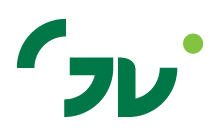 A VÁLASZADÁS ÖNKÉNTES!  A kérdőív kitölthető online a http://gvi.hu/k/konjunktura címen, vagy kitöltheti Word szövegszerkesz-tőben, illetve kinyomtatva is.Kérjük, adja meg a következő adatokat: Válaszát a kódszám beírásával jelölje! Ha az adott kérdés az Ön cégére nem vonatkozik, a kódkockát hagyja üresen.A2. Az értékesítés volumene az elmúlt fél évben az előző év azonos időszakához viszonyítva…A4. Mely tényezők akadályozták a leginkább cége üzleti tevékenységét az elmúlt fél évben? Kérem, legfeljebb hármat válasszon!B2. Hogyan alakul cégénél a következő fél évben az előző év azonos időszakához képest:B3. Az értékesítési áraik belföldön a következő fél évben várhatóan:B5. A megrendelések volumene a következő fél évben várhatóan…	EZEN BELÜL:B8. Várhatóan mely tényezők fogják akadályozni a leginkább cége üzleti tevékenységét a következő
fél év folyamán? Kérem, legfeljebb hármat válasszon!C3. Mely esetekben érintették az Ön cégét a munkaerőhiányra visszavezethető nehézségek az alábbiak közül?C4. A munkaerőhiány kezelése érdekében bevezetésre kerültek-e vagy tervezik-e bevezetni a következő intézkedések valamelyikét vállalkozásuknál?C6. Véleménye szerint a munkaerőhiánnyal kapcsolatos problémák Magyarországon a következő egy évben várhatóan enyhülni fognak, azonos mértékűek maradnak vagy súlyosabbá válnak?D1. Jogosult-e az Ön cége az alábbi jogcímek valamelyikén a szociális hozzájárulási adó (szocho) adókedvezmény érvényesítésére jelenleg?D3. Foglalkoztat-e az Ön cége jelenleg megváltozott munkaképességű munkavállalót?D4. Kérem, értékelje az alábbi szempontokat a szerint, hogy mennyire játszanak fontos szerepet abban, hogy az Ön cége foglalkoztat megváltozott munkaképességű munkatársat! D5. HA NEM FOGLALKOZTATNAK MEGVÁLTOZOTT MUNKAKÉPESSÉGŰ MUNKAVÁLLALÓT:
Mennyire segítenék elő az alábbi intézkedések azt, hogy az Ön cége megváltozott munkaképességű munkavállalókat alkalmazzon? (1= Egyáltalán nem segítené elő, 5 = Nagy mértékben elősegítené)KÖSZÖNJÜK VÁLASZAIT! A kitöltött kérdőívet kérjük, küldje vissza a Nógrád Megyei Kereskedelmi és Ipar Kamaráhozcím: Salgótarján Pf. 145., fax: 32/520-862, e-mail: nkik@nkik.hu, 2019. október 24-ig Berta Csaba részére!Válaszait bizalmasan kezeljük, csak összesítve, statisztikai módszerekkel dolgozzuk fel! 
Segítségét azzal is szeretnénk megköszönni, hogy november 30-ig megküldjük Önnek e-mailen a felmérés elemzésének rövid összefoglalóját. Ezt csak akkor tudjuk megtenni, ha a kérdőív elején megadta az e-mail címét. Amennyiben üresen hagyta, kérjük, most pótolja!X1.Megye:Vállalkozás neve:Település neve:E-mail:X2. Ágazat:	1  –  ipar	2  –  építőipar	3  –  kereskedelem		4  –  idegenforgalom, vendéglátás	5  –  szállítás	6  –  egyéb szolgáltatásX3. Gazdálkodási forma:	1 – egyéni vállalkozás 	2 – Bt	3 – Kft	4 – Zrt, Nyrt 
	5 – szövetkezet	6 – egyébX3. Gazdálkodási forma:	1 – egyéni vállalkozás 	2 – Bt	3 – Kft	4 – Zrt, Nyrt 
	5 – szövetkezet	6 – egyébX4. Külföldi tulajdoni hányad: %X5. A cégnél foglalkoztatottak állományi létszáma (cégvezetőt, vállalkozót beleértve): főA1.Milyen a cég jelenlegi…                A1.1. üzleti helyzete:	1 – jó	2 – kielégítő	3 – rossz               A1.2. jövedelmezősége:	1 – jó	2 – kielégítő	3 – rosszA2.1  összesen:	1 – nőtt 	2 – azonos maradt	3 – csökkent	A2.2  belföldön:	1 – nőtt 	2 – azonos maradt	3 – csökkent	4 – nem volt A2.3  külföldön:	1 – nőtt 	2 – azonos maradt	3 – csökkent	4 – nem volt A3. Az export részaránya az értékesítésben 2018-ban:%	1 – kapacitáshiány	2 – tőke/pénzhiány	3 – munkaerő / szakember-hiány 	4 – kereslethiány	5 – anyaghiány	6 – külpiaci értékesítési problémák	7 – munkaerővel kapcsolatos költségek	8 – árfolyamok alakulása	9 – nyersanyagok és energia árai	10 – a Brexit hatása	11 – egyéb, éspedig: .......................	0 – semmi sem akadályozta a cég üzleti tevékenységét	1 – kapacitáshiány	2 – tőke/pénzhiány	3 – munkaerő / szakember-hiány 	4 – kereslethiány	5 – anyaghiány	6 – külpiaci értékesítési problémák	7 – munkaerővel kapcsolatos költségek	8 – árfolyamok alakulása	9 – nyersanyagok és energia árai	10 – a Brexit hatása	11 – egyéb, éspedig: .......................	0 – semmi sem akadályozta a cég üzleti tevékenységét	1 – kapacitáshiány	2 – tőke/pénzhiány	3 – munkaerő / szakember-hiány 	4 – kereslethiány	5 – anyaghiány	6 – külpiaci értékesítési problémák	7 – munkaerővel kapcsolatos költségek	8 – árfolyamok alakulása	9 – nyersanyagok és energia árai	10 – a Brexit hatása	11 – egyéb, éspedig: .......................	0 – semmi sem akadályozta a cég üzleti tevékenységétA5. A kapacitás-kihasználtság mértéke jelenleg körülbelül:%A5.1 A kapacitás-kihasználtság az elmúlt fél évben:		1 – nőtt 	2 – azonos maradt	3 – csökkentA6. A beruházások volumene az elmúlt fél évben az előző év azonos időszakához képest:		1 – nőtt	2 – nem változott	3 – csökkent	4 – nem voltA7. Az Ön cégénél 2018-ban átlagosan hány százalékkal változtak a bruttó bérek? Ha csökkentek a bruttó bérek, negatív számot adjon meg!%B1. Várhatóan milyen lesz a vállalkozás üzleti helyzete a következő fél évben?	1 – jó	2 – kielégítő	3 – rossz       B2.1. a termelés szintje / a szolgáltatás volumene                1 – nőni fog 	2 – nem változik	3 – csökkenni fog      B2.2. a foglalkoztatottak létszáma               1 – nőni fog 	2 – nem változik	3 – csökkenni fog1 – az inflációnál jobban nőnek 	2 – az inflációval azonos mértékben nőnek 3 – az inflációnál kevésbé nőnek 	4 – nem változnak 	5 – csökkennekB4. Az értékesítési áraik külföldön (devizában) a következő fél évben várhatóan:	1 – növekednek	2 – nem változnak	3 – csökkennek	4  nincs külföldi értékesítésB4. Az értékesítési áraik külföldön (devizában) a következő fél évben várhatóan:	1 – növekednek	2 – nem változnak	3 – csökkennek	4  nincs külföldi értékesítésB5.1. összesen:	1 – nő	2 – azonos lesz	3 – csökken	4 – nincsB5.2. belföldön: 	1 – nő	2 – azonos lesz	3 – csökken	4 – nincsB5.3. külföldön:	1 – nő	2 – azonos lesz	3 – csökken	4 – nincsB6. A cégnél a beruházások volumene a következő fél évben az előző év azonos időszakához képest várhatóan:	1 – nő	2 –változatlan marad	3 – csökken 	4 – nem lesz  B6.1  Gépberuházás: 	1 – nő	2 – változatlan marad	3 – csökken	4 – nincs  B6.2  Építési beruházás:	1 – nő	2 – változatlan marad	3 – csökken	4 – nincsB7. Hogyan alakul a következő fél évben várhatóan cégénél:          B7.1. a kapacitás-kihasználtsága:	1 – nőni fog	2 – azonos marad	3 – csökkenni fog          B7.2. a jövedelmezőség:	1 – nőni fog	2 – azonos marad	3 – csökkenni fog	1 – kapacitáshiány	2 – tőke/pénzhiány	3 – munkaerő / szakember-hiány 	4 – kereslethiány	5 – anyaghiány	6 – külpiaci értékesítési problémák	7 – munkaerővel kapcsolatos költségek	8 – árfolyamok alakulása	9 – nyersanyagok és energia árai	10 – a Brexit hatása	11 – egyéb, éspedig: .......................	0 – semmi sem akadályozza a cég üzleti tevékenységét	1 – kapacitáshiány	2 – tőke/pénzhiány	3 – munkaerő / szakember-hiány 	4 – kereslethiány	5 – anyaghiány	6 – külpiaci értékesítési problémák	7 – munkaerővel kapcsolatos költségek	8 – árfolyamok alakulása	9 – nyersanyagok és energia árai	10 – a Brexit hatása	11 – egyéb, éspedig: .......................	0 – semmi sem akadályozza a cég üzleti tevékenységét	1 – kapacitáshiány	2 – tőke/pénzhiány	3 – munkaerő / szakember-hiány 	4 – kereslethiány	5 – anyaghiány	6 – külpiaci értékesítési problémák	7 – munkaerővel kapcsolatos költségek	8 – árfolyamok alakulása	9 – nyersanyagok és energia árai	10 – a Brexit hatása	11 – egyéb, éspedig: .......................	0 – semmi sem akadályozza a cég üzleti tevékenységétC1. Az Ön cégénél 2019-ben hány százalékkal változtatják a bruttó béreket? Ha csökkennek a bruttó bérek, negatív számot adjon meg!%C2. Szembesült az Ön cége az utóbbi egy évben valamilyen, a munkaerőhiányra visszavezethető nehézséggel?	1 – igen	2 – nem	           igen   nemC3.1. A cégnél dolgozó tapasztalt (senior) munkavállaló(k) megtartása12C3.2. A cégnél dolgozó kezdő (junior) munkavállaló(k) megtartása12C3.3. A cégnél dolgozó diák(ok) (pl. gyakornok) megtartása12C3.4. Új, tapasztalt (senior) munkavállaló(k) felvétele12C3.5. Új, kezdő (junior) munkavállaló(k) felvétele12C3.6. Új, diák munkavállaló (pl. gyakornok) felvétele12C3.7 Egyéb esetben, éspedig: .......................12igennemtervezikC4.1 Versenytársakhoz képest magasabb bérek fizetése123C4.2 Új toborzási módszerek alkalmazása123C4.3 Diákmunka alkalmazása123C4.4 Külföldi állampolgárságú munkavállalók alkalmazása123C4.5 Részmunkaidő, távmunka vagy egyéb atipikus foglalkoztatási formák bevezetése123C4.6 Munkaszervezés átalakítása123C4.7 Meglévő munkavállalók munkaterhelésének növelése123C4.8 Beruházások a munkaerőigény csökkentése érdekében123C4.9 Egyéb, éspedig: .......................123KÉRJÜK, HOGY VÁLASZOLJA MEG A KÖVETKEZŐ KÉRDÉSEKET IS!C5. Hány üres álláshely volt a vállalkozásánál október 1-jén?db	1 – enyhülni fognak	2 – azonos mértékűek maradnak	3 – súlyosabbá válnak           igen   nemD1.1 Szakképzetlen, és mezőgazdasági munkakörben dolgozók alkalmazása12D1.2 Munkaerőpiacra lépő munkavállaló alkalmazása12D1.3 Három vagy több gyermeket nevelő, munkaerőpiacra lépő női munkavállaló alkalmazása12D1.4 Megváltozott munkaképességű munkavállalók, egyéni- és társas vállalkozók alkalmazása12D1.5 Közfoglalkoztatottak alkalmazása12D1.6 Védett korban elbocsátott köztisztviselők alkalmazása12D1.7 Kutatók foglalkoztatásának kedvezménye12D1.8 Kutatás-fejlesztési tevékenység után érvényesíthető adókedvezmény12D2. Fizet-e az Ön cége jelenleg rehabilitációs hozzájárulást?	1 – igen	2 – nem	1 – igen	2 – nemD3.1.  Hány megváltozott munkaképességű munkavállalót foglalkoztat az Ön cége?főEgyáltalán nem fontosNagyon fontosD4.1 Társadalmi felelősségvállalás1    2    3    4    51    2    3    4    5D4.2 Mentesség a rehabilitációs hozzájárulás alól1    2    3    4    5D4.3 Megváltozott munkaképességű munkavállalók foglalkoztatásával kapcsolatos tájékoztatáson, érzékenyítő tréningen való részvétel (pl. Salva Vita)1    2    3    4    5D4.4 Megváltozott munkaképességű munkavállalóknak megfelelő munkakörök kialakítása1    2    3    4    5D4.5 Belső eljárásrend kialakítása a megváltozott munkaképességű munkavállalók kiválasztására és foglalkoztatására1    2    3    4    5Egyáltalán nem segítené előNagy mértékben elősegítenéD5.1 Megváltozott munkaképességű munkavállalókat nyilvántartó szervezetek és a munkáltatók hatékonyabb összekapcsolása1    2    3    4    51    2    3    4    5D5.2 Szakmai segítségre és a megfelelő munkakörülmények kialakítására adott állami támogatás1    2    3    4    5D5.3 A megváltozott munkaképességű munkavállalók részvétele munkaerőpiaci felkészítő tréningeken1    2    3    4    5D5.4 A megváltozott munkaképességű munkavállalók foglalkoztatása után járó szocho kedvezmény emelése1    2    3    4    5D5.5 A rehabilitációs hozzájárulás összegének emelése1    2    3    4    5D5.6 A rehabilitációs hozzájárulás kiterjesztése a 25 fő alatti cégekre is1    2    3    4    5D5.7 Érzékenyítő tréningek a munkáltatók számára1    2    3    4    5